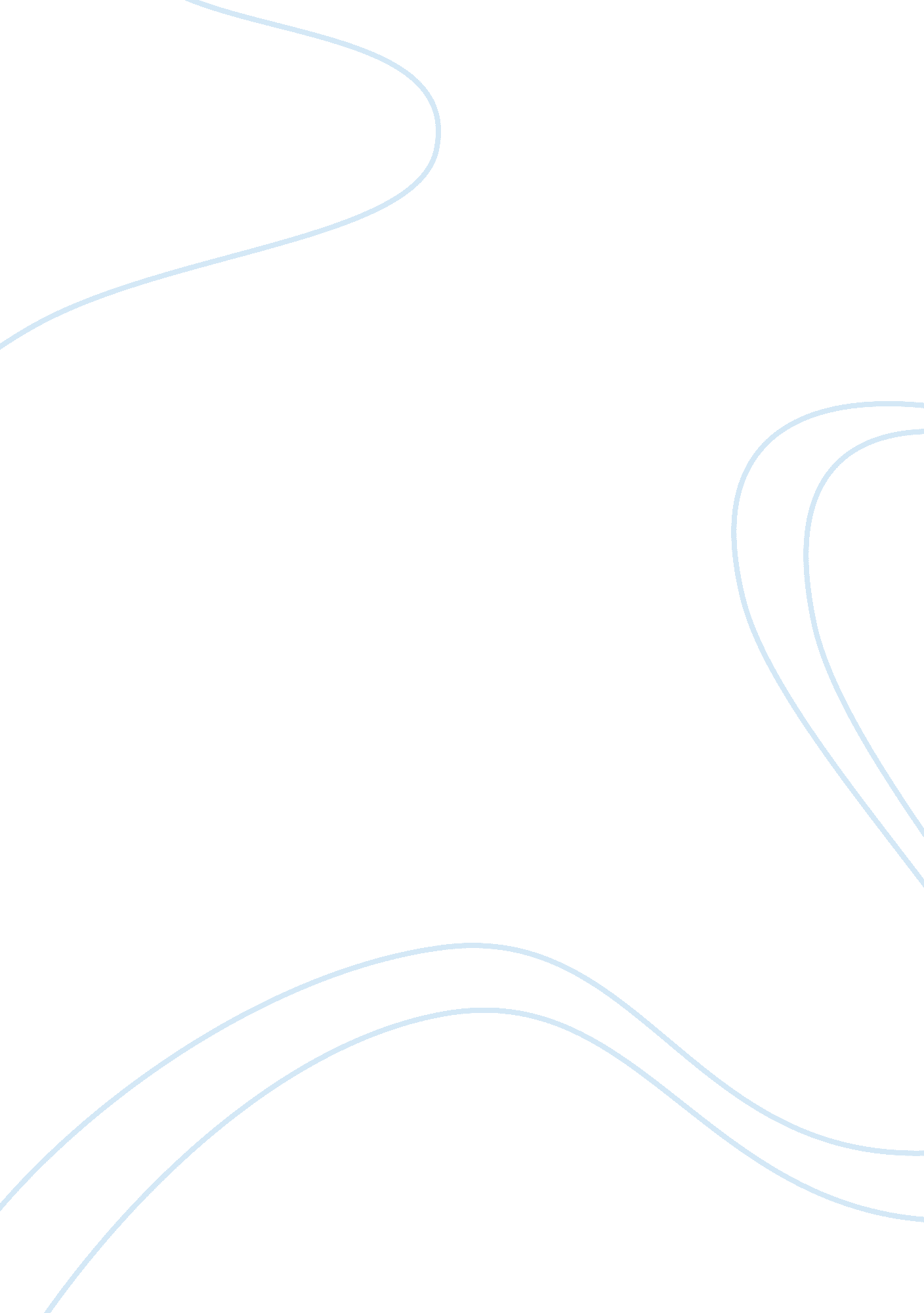 Passion for environment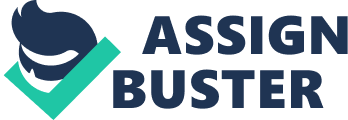 Carson and Quinn’s passion for environment I believe the level of attention given to saving the environment is extremely low. Humans don’t seem to be concerned all that about the environment. We are taking advantage of the environment for our own selfish reasons, and don’t realize the consequences. Maybe if we Just had enough knowledge about the environment, or if we Just changed our way of thinking, things could be different. However it’s still not too late, we can make a difference for people who live in this lifetime, and for people who will live in this world after us. Our children, and grant children. Who will have to address this issue if we don’t change our way of thinking. Daniel Quinn and Rachel Carson are passionate about the environment because of the impact that sustainability and population control will bring. Carson believes that sustainability is crucial in keeping the ecosystem in balance. Carson in Fable of Tomorrow writes “ on the farms hens brooded, but no chicks hatched. The farmers complained that they were unable to raise any pigs. ” All this was happening because people of that town did not pay attention to the changes appening around them or perhaps did not want to think that something was wrong. Because that would mean that they would have to step out of their comfort zone and change their ways of thinking. But we see now that what could happen if we don’t change our way of thinking. Carson admits “ if an environment is not sustained then the ecosystem will overtime fall apart. Overusing one part of and ecosystem can cause the ecosystem to eventually fail. ” Carson in Fable of Tomorrow also writes “ No enemy action had silenced the rebirth of new life in this stricken world. The people ad done it themselves. Quinn believes that environmental sustainability will bring the second Renaissance. Quinn in The New Renaissance writes “ Nothing less then a great second renaissance is going to save us. ” Renaissance will bring new ideas to people that will last a lifetime, and it won’t replace the ideas that make sense today. If the second Renaissance happens, that means people chose to live sustainable, and humanity will go on living for centurys to come and the future generations will also be able to enjoy can live in a sustainable world. Another thing that The Second Renaissance ill bring is the independently. Quinn in The New Renaissance writes” humans belong to an order of being that is separate from the rest of the living community’ This is where we have to change our way of thinking to be able to live sustainable. If we keep thinking that we are above any animals, species and or any living thing besides humans then humans will be extinct. Humanity has to change their way of thinking to live sustainable. Quinn believes population control is very important. Quinn is trying to educated readers like us, if rapid population growth does not slow down, we are facing a bigger ncrease by 50% within the next fifty years. Quinn in The New Renaissance writes,” It’s obvious that it cost a lot of money and energy to produce all the food we need to maintain our population at six billion. But there is an additional cost that has to be counted in life forms. ” The additional cost that we have to pay is that we need 200 species a day to retain the biomass that is connected between humans and the species. We need the living stuff their made of. Imagine if the population growth rises as much as they say it’s going to rise, obviously we will need more species to etain our biomass but unfortunately we have already swallowed them up, and once their gone there gone. Now you know why Quinn believes very strongly about population growth and what it could do to humanity in our life time and the future generation. In sum, people need to be more educated about living sustainable and population control. In addition, we need to realize that humans don’t belong in any order of being, infact, other species are Just as important as humans are. We have done it ourselves and we are the ones that need to fix this issue. 